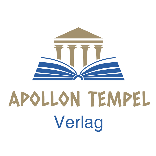 Diana Juhl				Täferroter KalenderblätterWolfgang Mach			Hinterm BachClaudia Windirsch-Schuster		Ganz daheimSilke Berke				Weiße BrückeBirgit Schweiger-Pfannemüller	Verlorenes LandWolfgang Mach			Wo sind die Maikäfer geblieben?Inga Kess				Ankunft auf dem LandSilke Berke				Unter StockrosenAnja Pompowski			Kein guter TauschFranziska Bauer			GegenläufigesUlrich Borchers			Aufs Land? – Ne, lieber Landungsbrücken!Dörte Müller				Abschied vom DorfIrmgard Janschitz			Die kleine IrreWolfgang Mach			LandDr. Henrike Staudte			Ein Geschenk des HimmelsSilke Berke				KlosteridyllIris Köhler-Terz			Beichte einer AtheistinWolfgang Mach			Ein Morgen auf dem LandMarkus Kohler			Im Dorf leben – ein Segen?Dr. Marina Linares			Verengte WeltFelicitas S. Klarwitz			LandlebenJutta von Ochsenstein		LandkinderBettina Stammler			Am AschermittwochSilke Berke				MaisfeldFranziska Bauer			Weit gefehltWolfgang Mach			Damals im AugustChrista Reusch			Das VersprechenHeike Hoffmann			AusblickFranz Bauer				LagerfeuerelegieSilke Berke				Junge Freiheit '88Wiebke Worm				Meine Freundin auf dem BaumJutta von Ochsenstein		Land und StadtKarin Biela				Die kleine KöniginDr. Marina Linares			Erinnerung ans ParadiesWiebke Worm				Claudia und der BärKarin Biela				Bruno der Problembär Anastasia Maria Savran		Das TalHelga Rikken 				Der einsame Hirte 38 Beiträge gesamt 25 Autoren 19 Kurzgeschichten19 Gedichte 